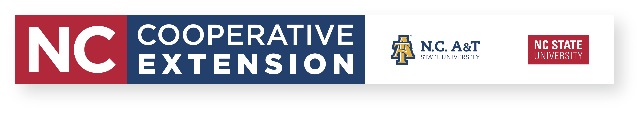 Winter 2020 – Pam’s Kitchen RecipesPam’s Chicken Casserole(served at many Extension Volunteer Luncheons)Ingredients:2 cups cooked, chopped chicken1 cup diced celery1 cup mayonnaise½ cup sliced almonds2 tablespoons lemon juice2 teaspoons grated onion½ teaspoon salt½ cup shredded cheese¾ cup cracker crumbs½ cup chicken brothDirections:Mix all ingredients except cheese and cracker crumbs. Pour into a shallow glass dish.Spread cheese and cracker crumbs over the top of the mixture.Bake uncovered at 400 degrees until hot—about 20-30 minutes.Casserole may be prepared a few hours before serving and refrigerated. Add the cheese and cracker crumbs just before baking.Serves: 6